1H NMR Based Serum Metabolic Profiling Reveals Differentiating Biomarkers in Patients with Diabetes and Diabetes ComorbidityAtul Rawat1,2, Gunjan Misra2,5$, Madhukar Saxena2$, Sukanya Tripathi3, Durgesh Dubey1,2, Sulekha Saxena4, Avinash Aggarwal4, Varsha Gupta3, M Y Khan2 and Anand Prakash2,6#1Centre of Biomedical Research, Lucknow; 2Department of Biotechnology, Babasaheb Bhimrao Ambedkar University, Lucknow; 3Department of Zoology, Lucknow University, Lucknow; 4Department of Critical Care, King George Medical University, Lucknow; 5Department of Biotechnology, CSJMU, Kanpur; 6Department of Biotechnology, Mahatma Gandhi Central University, Bihar IndiaAuthor’s Contributed Equally -: $Corresponding Author -: Dr.Anand Prakash,Dean, School of Life Sciences, Professor & Head, Department of Biotechnology,Mahatma Gandhi Central University, Bihar, INDIAE-mail: anandprakash@mgcub.ac.in Tel (Off): +91-9628282357Keywords: Nuclear Magnetic Resonance Spectroscopy, Metabolomics, Biomarker, Random Forest. Abbreviations: NMR: Nuclear Magnetic Resonance; CPMG: Carr–Purcell–Meiboom–Gill; DB: Diabetes, DC: Diabetes-related Co-morbidity, ROC: Receiver operating characteristic; AUROC; area under the ROC curve; RF; Random Forest; ESM: Electronic Supplementary Material. Table S1: Metabolites used in each group for pathway analysis in the metabolic pathway analysis (MetPA) module of MetaboAnalyst. Note: LDL, VLDL, PUFA and NAG are not recognized by the programme thus were excluded from the analysis. Represents- x = Metabolite not found significant in RF analysis. - = Metabolite not recognized by the programme.Table S2: Correlation Analysis (CA) was performed in statistical analysis module of MetaboAnalyst. CA was performed for the significant metabolites perturbed in DC compared to the DB group.PUFA showed positive (+ve) CA with LDL/VLDL; Threonine showed +ve CA with proline; Methionine showed +ve CA with Methylamine, Citrate, Glutamate; Methylamine showed +ve CA with Citrate, Succinate, Glutamate, Arginine, Valine; Citrate showed +ve CA with Succinate, Glutamate, Arginine, Valine; Succinate showed +ve CA with Glutamate, Arginine, Valine; Glutamate showed +ve CA with NAG, Arginine; Arginine +ve CA with Valine.Figure S1: Receiver operating characteristic (ROC) curve obtained from a combination of the significant metabolites identified via RF analysis in each group derived from the CPMG 1H NMR spectra. 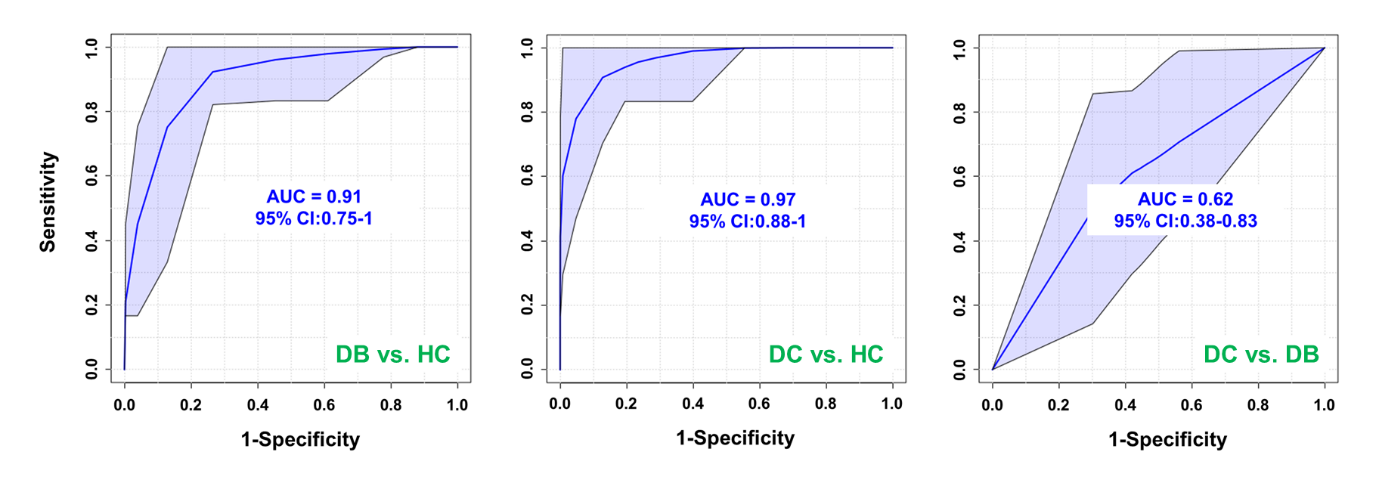 #MetaboliteDB vs. HCDC vs. HCDC vs. DB1LDL---2Iso/IsoleucineIsoleucinex3LeucineLeucineLeucinex4ValinexxValine5LDL/VLDL---6ArgininexArginineArginine7NAG---8GlutamateGlutamateGlutamateGlutamate9AcetoacetatexAcetoacetatex10PyruvatexxPyruvate11SuccinatexxSuccinate12GlutamineGlutamineGlutaminex13CitrateCitrateCitrateCitrate14MethylamineMethylamineMethylaminex15MethionineMethioninexMethionine16TrimethylaminexTrimethylaminex17CreatineCreatinexCreatine18CreatinineCreatinineCreatinine19BetaineBetaineBetainex20GlucoseGlucoseGlucoseGlucose21LactatexLactatex22ProlinexxProline23ThreonineThreonineThreonineThreonine24PUFA ---25PhenylalaninePhenylalaninePhenylalaninex26HistidineHistidineHistidineXProlineMethylamineCitrateSuccinateGlutamateNAGArginineValineV/LDLPUFA0.74Threonine0.76Methionine0.760.770.74Methylamine0.800.870.810.850.61Citrate0.750.760.750.64Succinate0.820.810.61Glutamate0.790.79Arginine0.82